Лист «Про необхідність зміцнення керівництва Національним історико-етнографічним заповідником «Переяслав»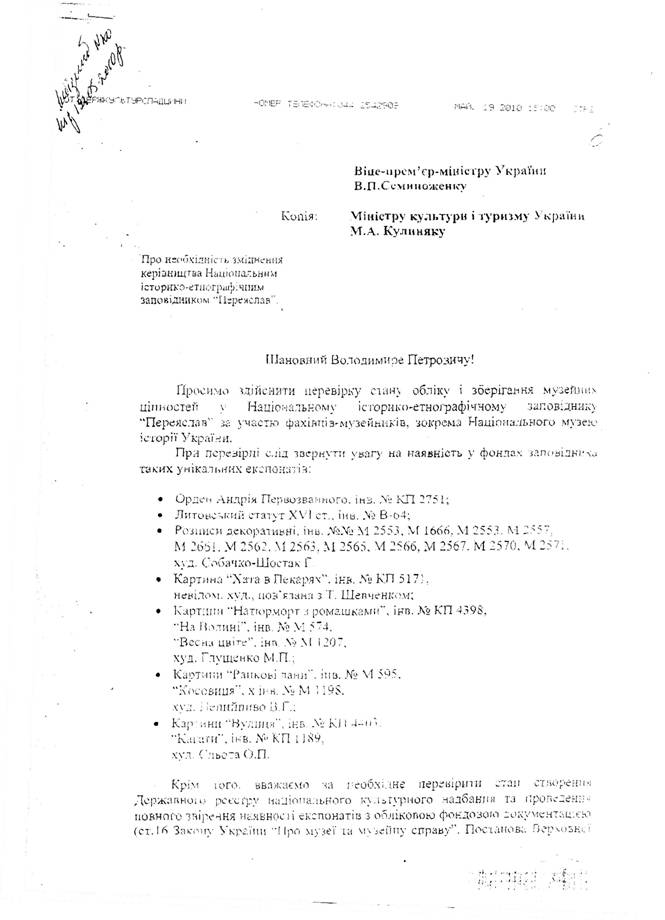 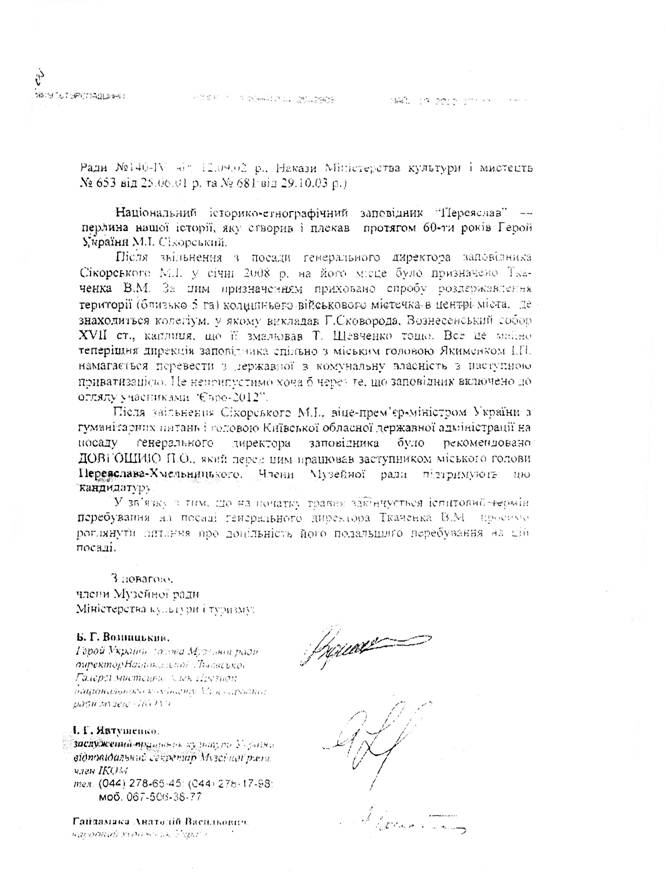 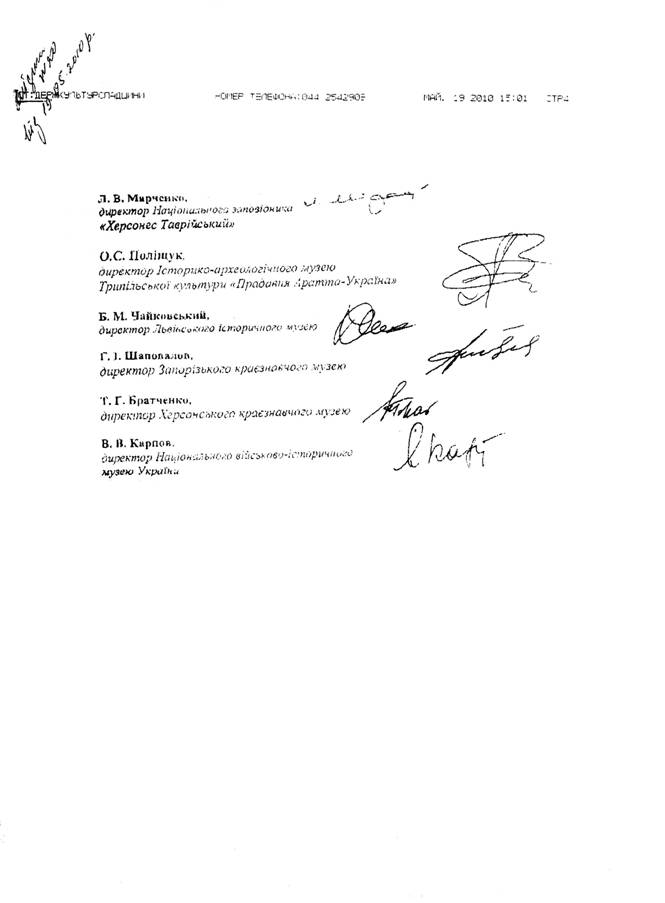 